Money Review$___.___				Dollars				CentsCounting MoneyUse coins and bills.  Write the amount.= $______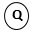 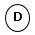 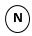 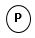 = $ ______= $______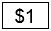 = $______= $ ______Estimating CostYou buy: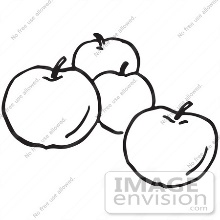 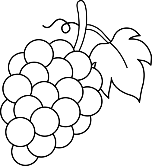 Apples 		       and		Grapes    1 lb at $1.32 lb				   1 bunch at $2.07Estimate the total cost:Estimated Cost: $ ____ + $ ____ = $ ____1 Dollar25 cents10 cents5 cents1 cent100 cents4 quarters in 1 dollar10 dimes in 1 dollar20 nickels in 1 dollar100 pennies in 1 dollar